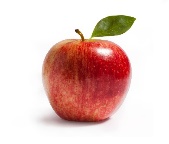 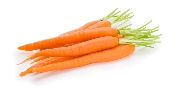 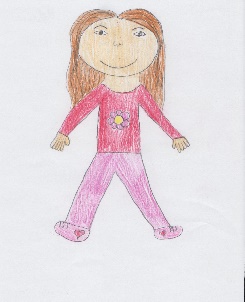 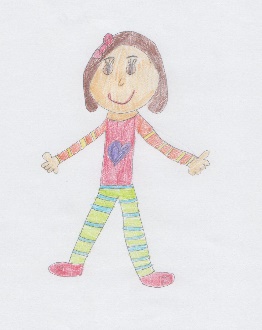 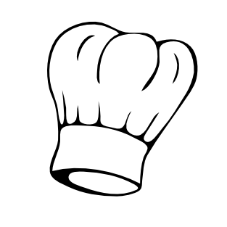 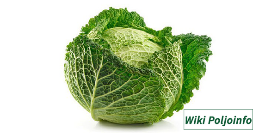 JELOVNIK ZA RAZDOBLJE OD 4. 3. DO 8. 3. 2024.DAN U TJEDNU      DORUČAKRUČAKUŽINAPONEDJELJAKKukuruzni roščić, acidofilno mlijeko, voćeVarivo od kelja i puretine s krumpirom, kukuruzi kruhPogačica sa siromUTORAKMuffin limun\čokolada, kakao, voćeKrem juha od gljiva, pečena piletina, mlinci, salata zelena i radič, kruhVoćni jogurtSRIJEDAKruh namaz od lješnjaka, mlijeko, voćePileći medaljoni, njoki u bijelom umaku s ribanim sirom, salata mlado zeljePutar štangicaČETVRTAKGraham pecivo, pureća dimljena šunka\ sir . zelena salata, jogurtGrah varivo sa suhim mesom i korjenastim povrćem, kruh raženiCao- caoPETAKAlpski kruh mliječni namaz, čaj s limunom, voćeJuha od rajčice, panirani kolutići lignje, rizi bizi, salata cikla , kruhBiskvit s voćem